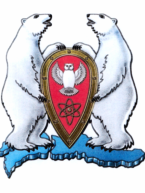 СОВЕТ ДЕПУТАТОВМУНИЦИПАЛЬНОГО ОБРАЗОВАНИЯГОРОДСКОЙ ОКРУГ «НОВАЯ ЗЕМЛЯ»(четвертого созыва)Шестнадцатая сессияРЕШЕНИЕ 18 декабря 2014 г.                                                                                                 № 184О внесении изменений и дополнений в Решение Совета депутатов МО ГО «Новая Земля» от 30.09.2014 № 157 “Об утверждении перечней должностных лиц администрации муниципального образования городской округ «Новая Земля», уполномоченных составлять протоколы об административных правонарушениях”          Руководствуясь законом Архангельской области от 24.10.2014 № 185-11-ОЗ"О внесении изменений в областной закон "Об административных правонарушениях", Уставом муниципального образования «Новая Земля»,Совет депутатов РЕШАЕТ:Внести изменения и дополнения в  Решение Совета депутатов МО ГО «Новая Земля» от 30.09.2014 № 157 “Об утверждении перечней должностных лиц администрации муниципального образования городской округ «Новая Земля», уполномоченных составлять протоколы об административных правонарушениях”, а именно:пункт 1 Приложения № 3 дополнить ч.1 ст. 19.4; ч. 1 ст. 19.4.1; ч. 1 ст. 19.5; ст. 19.7. дополнить  приложением № 5 следующего содержания:“Перечень должностных лиц администрации муниципального образования «Новая Земля», уполномоченных составлять протоколы об административных правонарушениях при осуществлении муниципального контроля за соблюдением законодательства Российской Федерации и иных нормативно правовых актов в сфере закупок товаров, работ, услуг для обеспечения государственных и муниципальных нуждНастоящее решение подлежит опубликованию в газете «Новоземельские вести», размещению на официальном сайте городского округа «Новая Земля» в информационно-телекоммуникационной сети «Интернет».Настоящее решение вступает в силу со дня официального опубликования.№п/пДолжностные лица, замещающие следующие должности муниципальной службыСтатьи Кодекса Российской Федерации об административных правонарушениях1.-Ответственный секретарь административной комиссии МО ГО «Новая Земля».-Руководитель правового отдела администрации МО ГО «Новая Земля».ч. 1 – 2.1 ст. 7.29; ч.1-8, 11-14 ст. 7.30; ч. 2 ст. 7.31; ч. 1 и 2 ст.7.31.1; ст. 7.32; ч.11 ст. 9.16; ч.7 ст. 19.5; ст.19.7.2. (за исключением сферы государственного оборонного заказа и сферы государственной тайны)Глава муниципального образования«Новая Земля»_________________  Ж.К. Мусин Председатель Совета депутатов муниципального образования  «Новая Земля»            ________________  Л.В. Марач